Eastern Bay of Plenty Flooding April 2017Psychosocial Support Implementation Plan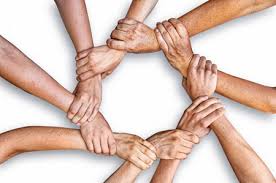 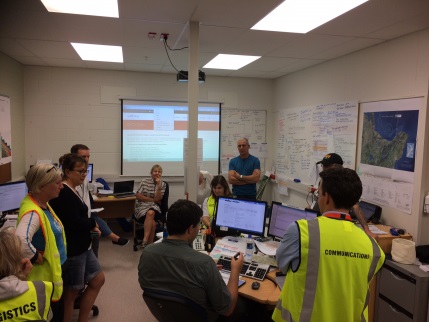 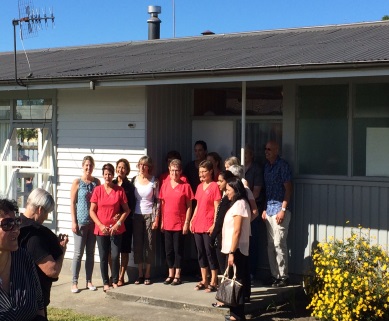 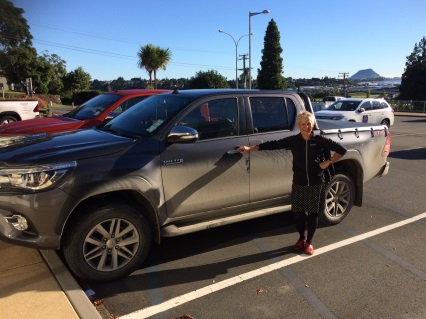 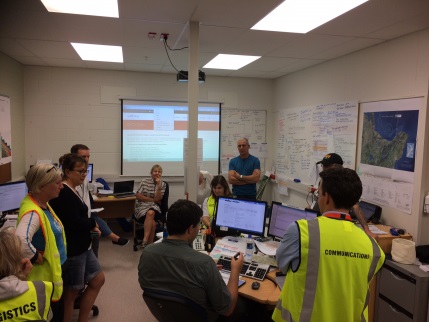 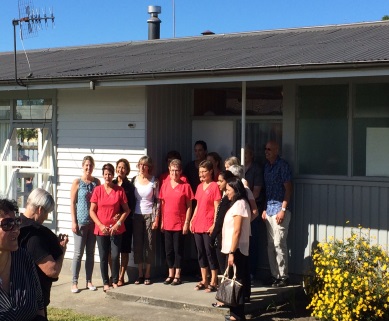 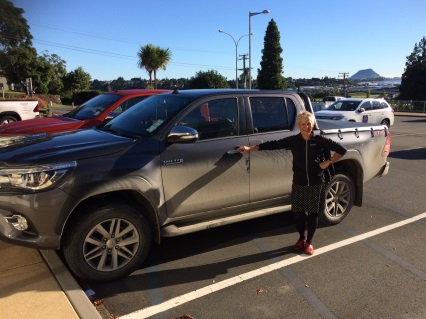 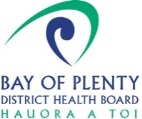 Version 5 March 2018“Psychosocial recovery is not about returning to normality. It is about positively adapting to a changing reality. Recovery may last for an indeterminate period, from weeks to decades”(Ref; Framework for Psychosocial Support in Emergencies MoH December 2015)IntroductionThis plan outlines the psychosocial recovery activities that bring together the skills, resources and available services to assist those individuals, families, neighbourhoods, and communities in the Eastern Bay of Plenty affected by significant flooding following Cyclones Debbie and Cook on the 6th April and 12th April 2017.This Plan has been developed by the District Health Board Recovery Team, in collaboration with health providers of psychosocial support services, support agencies, and the Whakatane District Council Recovery Team. (See appendix 1). It puts into operation the Bay of Plenty District Health Board Psychosocial Support Plan November 2016 through identifying work streams and associated actions. Summary of flooding impact on the community Ex-Cyclone Debbie and Cook resulted in significant regional flooding, a stop bank breached at Edgecumbe, slips caused road closures and isolation for communities at Ruatahuna, Te Mahoe, Ruatoki, and Te Whatai. More than 1,600 residents were displaced from Edgecumbe and others from Taneatua, Poroporo and the plains area. 17 homes in Edgecumbe were red stickered, 240 yellow stickered (plus 12 in Taneatua and Poroporo) and 233 in Edgecumbe (plus 6 in the wider district) were white stickered. Services including power, water and wastewater were also disrupted.Many people have experienced, and continue to experience stress, anxiety and grief as a consequence.Immediate Psychosocial ResponseThe DHB activated its psychosocial plan, providing support to the Whakatane District Council Emergency Operations Centre and staff trained in Psychological First Aid to support displaced people at the Civil Defence Centres and Community Response Centres. The DHB also supported requests for Psychological First Aid training.The shift from response to recovery resulted in the DHB reassessing medium and long term resourcing and support requirements.This plan outlines how the DHB with its support partners intends to support psychosocial recovery activity for the next 6 months. What is psychosocial support?Psychosocial support is the process of meeting a person’s emotional, social, mental and spiritual needs.  It is a non-therapeutic intervention that helps a person to cope with stressors.  Psychosocial supports people capacity to understand and cope with adverse events.  Appropriate psychosocial support helps people overcome these challenges, and builds coping mechanisms, trust and hope for the future.  Families and communities are best placed to provide psychosocial support for each other, and therefore, interventions should work through the family to support affected individuals, families and communities. Specialised psychological and social services play a key role.Psychosocial support is embodied in the Te Whare Tapa Wha model of service delivery.  The model describes the four corners (Hinengaro, Wairua, Tinana, Whānau) of the whare (house).  Hinengaro support – mental and emotional wellbeingWairua support – cultural and spiritual wellbeingTinana support – physical/practical/financial wellbeingWhānau support – advocacy and extended family wellbeingKey points/messages Affected people are usually best cared for in and by their own community Psychosocial support should not be a stand-alone intervention.  There needs to be a longer-term, integrated approach to the needs of  affected individuals and familiesCommunity level support needs to be supplemented by government service providers and by supportive government policies.  Psychosocial effectsThe psychosocial effect of adverse events and the level of support required will vary depending on a range of risk factors and vulnerability.Psychosocial support builds the intervention model ofBasic services and securityCommunity and family supportsFocused, non-specialised supportsSpecialised servicesResponse and Recovery StreamsThe following outlines the wide range of emotions that may be experienced in the days, weeks, months and years following a disaster. and 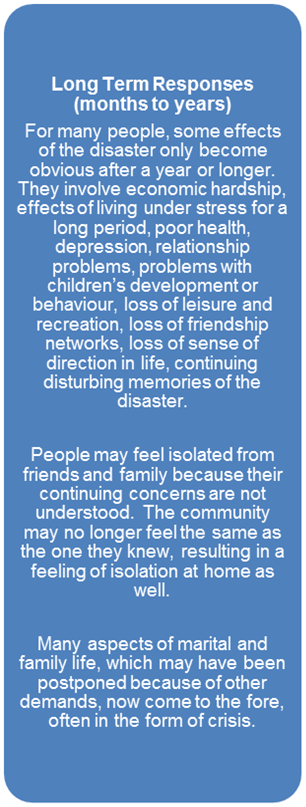 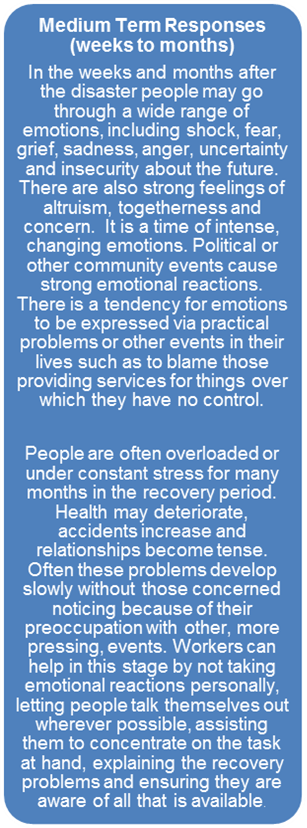 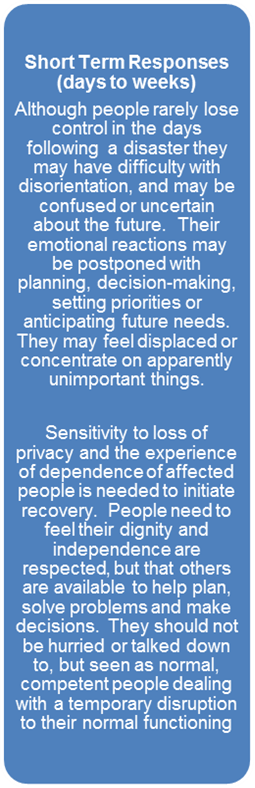 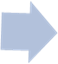 Initial Recovery PlanThe DHB implemented the following resource and structure to support the ongoing recovery efforts.   Under this operating model the DHB has identified following roles.Recovery Manager – initially for 6 months this role has responsibility for the management and oversight of the recovery effort and the team and resources mentioned in the structure. Executive Sponsor – this role supports the Recovery Manager and assists with escalation, resource allocation, risk management and links directly to the CEO and Board. The role is filled by Executive members on a monthly rotation.External Health Providers Lead – key functions include attending WDC Recovery team briefings, supporting the development and delivery of key actions and activities. The role supports the Recovery Manager and other Recovery Roles.   Psychosocial Coordinator, - this role is responsible for fostering relationships with support agencies and organisations and working in collaboration with the Whakatane District Recovery office. The role draws from existing DHB staff and teams.  Communications - the existing communication team will develop communication collateral for a variety of forums (social media/web/print) consistent with our objective to ensuring that people have easy access to psychosocial related key messages.  Goal:  To restore and create opportunities to enhance community wellbeing working alongside Tangatawhenua Overall Objectives:To coordinate psychosocial and social interventions to support recoveryTo ease the physical, psychosocial and social difficulties for individuals, families/whanau and communities To ensure other aspects of the recovery process do not result in further harm. Key Performance IndicatorsEssential health and psychosocial needs of flood affected people are addressed. (Numbers of health & social issues followed up on.)Vulnerable people and groups are identified and key initiatives developed to address their needs (List of initiatives for people/ groups)People have ease of access to health services and self-help information. (Numbers of people accessing health line. Free GP visits, the Hub.)Number of community events supported to assist people to engage with services and other residents. (Numbers and types of events supported)Communication between providers of psychosocial is maintained and services are coordinated (number of meetings participated in, number of providers participating in meetings).Psychological First Aid Training is made available for providers (number of people trained & organisations engaging in training) Self-help resources specific to the event are developed. (number of resources developed)BOPDHB Psychosocial Recovery Plan updated to include learning from the psychosocial recovery activities and additional resources as appendicesWork Stream and ActionsKey √	Completed		→	Positive progress is underway		×	Not completedReferences:	BOP DHB Psychosocial Support Plan November 2016		Draft WDC Flood Recovery Action Plan 2017		Framework for Psychosocial Support in Emergencies MoH 2016Kaikoura District Social Recovery Plan (V4) Kaikoura District Council Nov 2016)Authors: 	BOP DHB Recovery Team; Karen Smith, Sue Mackersey, Martin Chadwick & Jocelyn Stowers,  Date:  		June 2017Appendices:Psychosocial Recovery StakeholdersMedia planEvaluation programmeExit StrategyAppendix 1:  EBOP Flooding April 2017 Psychosocial Support Agency Role & Resource InformationWork StreamNeed/StrategiesEvidenceKey Tasks and ActivitiesStatusProgressAdapting Positively to a Changed Reality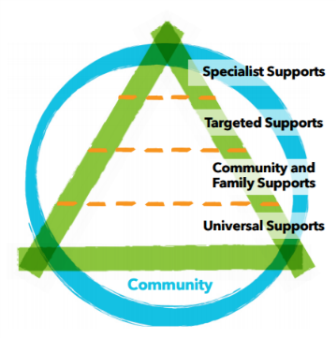 Identify the psychosocial needs of the affected community/ responders and support community led initiatives to meet the needsSocial ecology is a core domain of psychosocial support following an emergency. Support through relationships social networks and existing support systems of people in their communities is essential.Community events strengthen and enable communities through social connectedness.Improve the capacity of people to cope, adapt, and move forward with their lives and encourage communities to lead and shape their own recovery.Provide a range of short term  interventions which facilitate access to information and services including but not limited to: Free GP & pharmacy scripts established for patients of Riverslea Medical Centre.Additional Social Workers  and programmes  at schoolsPsychosocial information being sent home with school students re helping Rangitahi during the difficult times. Health & wellness services (delivered by Ngati Awa Social & Health Services NASH) at the hub.Home visits (NASH) Support Recovery ExposApply for funding/provide  a local anger management course for menWork with the NASH, Voyagers, MoE and local schools to assess ongoing needs of students. Support the WDC Recovery Team community gatherings for people returning to their homes Continue to identify opportunities to connect with the community.√√√√√√→√→→In place through till 20th April 2017Free flu vaccination for flood affected offered by Riverslea, recall and opportunistic vaccination underwaySocial workers feeding back to the recovery team at hub meetingsFirst Expo 10/06/17Steering group set up.  Research undertaken re type of programme.  Men’s forum established.  Details distributed to teams and stakeholdersSchools supported with resilience programmes for sutuentsNeeds fed back at the hub meetings, now fortnightlyTargeted SupportIdentify the psychosocial needs of the affected community/responders and support community led initiatives to meet the needs.Acknowledge community and providers for their support and successInternational research suggests that severe disaster events tend to increase any existing inequalities. This means that certain population groups may be more likely to need support and services.Strengthen professional services for vulnerable populationsAll those involved in the emergency are likely to benefit from some form of psychosocial support. Community events strengthen and enable communities through social connectednessExamine local demographics, assess risk and vulnerable communities and the need for targeted support egPeople whose dwellings were red, yellow or white stickered.In partnership with support agencies , identify vulnerable groups and enable appropriate supports to be put in place to respond when needed including:people who are isolatedpeople with existing health or disabilitiespeople who are displaced from their homesyouthchildrenMaorielderlyunemployed beneficiariesparents with young childrenlocal business ownersfarmers and lifestyle block   ownersSupport local wellness programmes/ activities arranged by the WDC activities Coordinator, Rural Support Trust & community.Arrange for additional psychological first aid training for health providers and the recovery teamInvestigate & develop intervention strategies to respond to the identified need for volunteers re self-help, wellness and ongoing volunteeringArrange celebrations for those who have participated in the response.→→√→→→√√Ongoing work in collaboration with WDCLocal Iwi providers redeployed staff to provide ongoing advocacy services to support individuals and whanau.DHB psychologist worked with chamber of commerce to provide a session for business people in AugustPlunket providing a fortnightly 2 hour mothers support group is. ongoing, with te reo and pamper sessions offered.DHB Psychologist worked with Rural Support Trust to be available at one of the support group gatherings, positive feedback received.PFA training provided 22nd  May, 14th  & 15th  June, 27th  July Total number 761st volunteer training provided by DHB psychologist 25th July 16 people positive feedback. 2 month follow-up session was offered but not required.2nd session 9 people and 3rd 4 in the evening.Morning tea provided for stakeholders and hub participantsStakeholder Engagement Work with the WDC recovery team and support agencies to ensure that psychosocial recovery activities continue to be community appropriate, collaborative, co-ordinated,  supported and issues can be identified and addressed.Iwi are a voice and a critical support for their people. They are able to provide services in a community they are familiar with and have access to.Most people affected by the flooding will experience some levels of distress. For many the distress they experience can be eased through care of friends, family/whanau, and communities. Engage tangatawhenua. Convene the EBOP subgroup with support partners to establish capacity, coordinate services, anticipate issues and support requirementsMaintain monthly meetings of the EBOP subgroup so they are supported and any issues addressedWork with psychosocial health providers including (NASH, DHB Community Mental Health & Voyagers DHB Perinatal, infant, child & adolescent services) to ensure services are coordinated and gaps identified.Facilitate weekly info sharing meetings from representatives at the hub and follow-up on issues raised.Participate in the WDC Recovery Team Community partners Weekly Review meetings and follow-up in issues raised.Ensure ease of access to health services.Support local wellness programmes and activities arranged by the recovery activities coordinator, Rural Support Trust  and the community→√→→→→→→Ongoing contact and monthly meetings undertaken until October.Meetings now held on an as required basis. Issues & information fed back to the DHB recovery team. Meetings held when required. Minutes circulated and actions addressedMeetings now fortnightly, issues raised with recovery teamFollow up on issues raised with services, eg wait times for servicesFollow up on issues raised by navigators and services at the hubResources and speakers provided for programmes where requiredResourcingScale resources up and down in order to meet the health and psychosocial needs of the affected communitiesEnsure that the DHB psychosocial recovery response is sustainableAn increase in resources and capacity is required to allow local providers to meet increased need.There is also compounded stressors affecting already vulnerable families who require support resulting from the flooding Put in place the DHB recovery Structure as the responsible agency for coordination of psychosocial Recovery (NCDEM Plan 2015)Investigate the need for appointing navigators to provide wrap around services with key stakeholdersCommunicate information from weekly meetings to the DHB Recovery Team and relevant organisations/agencies to advocate for additional services.Monitor and assess visitors at the hub health and wellness services to ensure needs are being met.Monitor flood related calls to the health line 0800 numberLiaise with health providers re capacity and flood related psychosocial issues  Monitor and report capacity and issues relating to service delivery to DHB Management.√√→→√√→Response structure still in placeNavigators employed and DHB part of the  Governance Group. A navigator attends the hub meetings OngoingOngoing Issues followed up with GPs via EBPHAPsychosocial CollateralDevelop appropriate resources for distribution to the affected community to support psychosocial self-help and recoveryAffected communities should be able to easily access psychosocial related information and services through a range of traditional and non-traditional channels eg laundromat, hairdressersDevelop a communication plan that supports the WDC communication planIdentify key messagesReview and develop self-help resources appropriate to the affected community – fact sheets etc for media/websites/social media/networks/newsletterEnsure easy access to psychosocial related information to affected individuals, whanau and communitiesCoordinate public information messages with WDC and between key agencies→→√√√Information sent to Communication team for development of the coms plan.Request to Coms for new resources to be developed  for EBOPNew resources sent to WDC for the newsletter. “Common Reactions, Helping Children, Helping Adolescents.”Contact numbers on WDC recovery website.  Wallet cards including transport and navigator support numbersOngoingInformation ManagementMonitoring and ReportingEstablish appropriate data management system to monitor and report on key performance indicatorsMaintain regular communication and reporting linesMonitor the effectiveness of the psychosocial recovery response & develop an exit strategyIdentify measures of successSet up data management system that tracks performance KPI.Provide regular reports to WDC on psychosocial actionsContinue reporting DHB progress on Health EMIS. Report to DHB Executive  via the Recovery Executive Liaison√√√→KPIs developed,EMIS log initially, now information provided in a monthly activity reportReport  developedand e-mailed to Executive Liaison for distribution. Information included in EP monthly report.Lessons learned re psychosocial recovery presented to a National Mental Health Conference, the Tauranga Hospital Grand Round, the EBOP and WBOP Health Provider Emergency Response Key Stakeholder Groups. Very positive feedback has been received at all forums EvaluationEvaluate the psychosocial recovery response including the short and long term interventionsDevelop an evaluation programme including milestones evaluationProvide opportunity for health providers to review their response regarding what worked well, what needs to change & recommendations.Develop & conduct a survey of consumers and report on results including recommendations and action planUpdate the DHB Psychosocial Recovery plan.X→XXThis is ongoing via stakeholder meetingsOrganisationExisting psychosocial service providedAdditional support for the responseContact NumbersOther networks resources strengthsNgati Awa Social & Health ServiceHealth & Social Services in EBOPSocial  Workers in schoolsAlcohol & drug social workersNurse practitioners providing community nurse outreach programmeFamily Start ServicesSupport for the Te Tari Awhina Hub drop in serviceEnid  Ratahi-Pryorenid@nash.org.nz07 307 1472Networks with health and social services within the EBOPDHB Community Mental Health ServicesNeeds assessment and counselling and MH Nursing  services Older peoples serviceMH crisis services Rehab programmesCounselling servicesGroups – training to support volunteersMen’s groups – relationships, anger management, self helpKim HansenKim.Hansen@bopdhb.govt.nz 027 273 3207Networks with health and social services within the EBOPEastern Bay Primary Health AllianceCommunity mental health servicesCounselling, primary health (Physical health)Counselling supportMental health assessmentsFacilitating group/peer supportFirst response for existing clientsJeanie Rossiter07 306 2303Affiliated Hauora providers at hapu/iwi levelSalvation ArmyCounselling and social work services / pastoral careFoodbankPositive lifestyle programmesDoor knocking teamsFlying squad with counsellingPFA and social clients supportCall on trained staff nationally/internationallyPremises for CD centreOffice: 07 308 6923Phil: 027 5046262John: 07 308 0694Pastoral careRural Support TrustSupport for the rural community.Outreach rural needs assessmentProvision of advice and supportRural events to connect communitiesReferral to other agenciesIgor Gerritsen027 357 8010igorgerritsen@gmail.comRed CrossPS support to those affected as requiredDoor knocking teams PS trained and police checkedPS trainers / staff nationally availablePS support available from AUSRC and RCRCduty@redcross.org.nzDuty Mng 027 801 9661DMO 027 2313457Work and IncomeIncome supportData relating to vulnerable clients those who cannot work and on supported living benefits.Food, clothingGrantsFurnitureStaff, approx. 150$$ counselling, medicationLarge buildings/office spaceFleet of vehiclesWhka: Sheneen Stevenson07 922 6319Sheneen.stevenson018@msd.govt.nzKawerau – Bobby Nyman07 922 6099Opotiki – Bev Norton07 922 9401BuildingsVehiclesFunding for meds/counsellingLots of staffMinistry of EducationSupport schools and school communitiesDeploy traumatic incident teams as necessaryMargaret Gardinermargaret.gardiner@education.govt.nzAnna Hayward027 504 6229anna.hayward@education.govt.nzTuhoe HauoraChild, adolescent & youth alcohol & drug community services.Infant, child adolescent & youth CMH servicesContact and support for whanauMarae accommodation for displaced whanauHealth & social serviceFinancial support for whanau in needPricilla Woods07 312 9874Pricillaw@tuhoehauora.org.nzTe Puna Ora O MataatuaHome based support servicesKiatoko Whanau ServiceMama & Pepi ServiceContact and support for whanauMarae accommodation for displaced whanauHealth & social serviceMaria Clarkehbsmgr@tpoom.co.nz07 308 0580027 507 8774Pou WhakaaroPeer support for people with MH or addictionSupport advocacy and info  to families of people who suffer from Mental illness or addiction Additional peer support for people with MH or addictionSupport advocacy and info  to families of people who suffer from Mental illness or addictionStorage of donated goodsVolunteers to support peopleClaire PyeYvonne McGarvey07 308 8170Disabilities Resource Centre TrustHome care  community services  and advocacy/information for people with disabilities and older peopleContact and additional support for peopleInformation on where to go for helpNoel Bentlan07 307 1447drct@drct.co.nzTuwharetoa ki Kawerau Hauora TrustHealth social and education services Tamariki OraFamily Start programmeWhanau OraHigh needs service coordMH servicesMarae accommodation for displaced peopleFirst aid & support for peopleMental Health teams support for people including trauma supportSupport with temporary housingAdditional Nursing services to support affected peoplePeta RuhaPeta@tuwharetoa.org.nz07 323 8035Healthcare NZHome based support services, personal care, restorative care, long term condition management nursing services integration supportContact and support clientsSupport additional clients affected by the eventAnn LewisAnn.lewis@healthcarenz.co.nzSue BakerWhakatohea Maori Trust BoardPrimary care and medical ServicesMH servicesTamariki Ora servicesAlcohol & Drug servicesLiving without violenceWhanau care & supportPrimary care and medical ServicesMH servicesTamariki Ora servicesAlcohol & Drug servicesLiving without violenceWhanau care & supportAdvice and advocacyLouise Ericksonlouise.erickson@whakatohea.co.nz07 315 8500WDC Recovery TeamInformation and support Need assessmentNeeds assessmentEvents coordinatorFacilities for community hubSituational informationCoordination of the welfare responseAccess to the mayoral fundPaula Chapman021 233 3970Barbara Dempsey027 705 4775Chris King-Hazel027 440 0219Meagan Edhouse0277241 969MSD CYFSocial Work Support for vulnerable children/caregiversBOP team evidential forensic interviews.BOP psychologistIdentifying and providing support  (SWs) for children in need of care and protection of CYFsIdentifying Maori children and liaising with Te Pune KokiriProviding support to children and young people in care.Police vetting possible caregiversPolice vetting of workers in CD centres, providing oversite at CD centresReferral to other agenciesSupport from other CYF sitesFleet of vehiclesCare & Protection CoordinatorGillian Robertson07 928 5173 / 029 650 0288Gillian.robertson016@cyf.govt.nzTayelva Petley (BOP Ops Mng CYF)029 6500035Tayelva.petley002@cyf.govt.nzMSDDominic Lepa029 200 3439Brent McDonald New Zealand Association of CounsellorsCounselling ServicesCounselling ServicesSandra Gee07 315 8578, 0212494327evolvesandra@xtra.co.nzPlunketHepina Bolinhepina.bowlin@plunket.org.nzNatalie Brierleynatalie.brierley@plunket.org.nzTe Puni KokiriConnecting with key Māori communities and organisationsAdvice and support to connect with key people in Māori communitiesProvide cultural support for door to door assessments and in CD centresProvide info and advice on psychosocial supportConnect whanau, hapu, iwi to psychosocial supportRegional Manager Rachel Jones:07 577 6254027 201 8555Shaneen: 027 4440821Staff/vehiclesmarae – beds/foodland trusts – machinery/access to landIncorporations – as aboveVictim SupportSupport victims who have been subject to crime and traumaContact with MSD to get funding to send people for counsellingProvide support workers for door to door assessments.  Staff are told to look after themselves and family and then report to workWill call workers from other regionsNational crisis line 24/7Lydia Allan 027 241 1590Anna Meredith 027 498 40800800 842 846 24/7Emotional support/PFAAdvocacy, needs assessmentClear knowledge and understanding of local agencies for others’ supportAbility to provide support remotely and long term